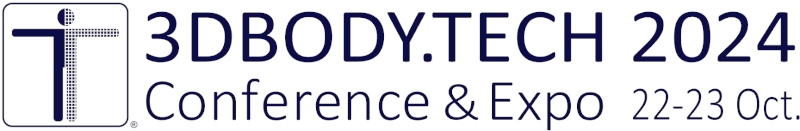 3DBODY.TECH 2024 - EXHIBITOR AGREEMENTThis document confirms the agreement of the following company/institution to become exhibitor at the 15th 3DBODY.TECH Conference and Expo, to be held on 22-23 Oct. 2024, in Lugano, Switzerland.Please fill this form, save it and send it by e-mail to the conference office at info@3dbody.tech.The office will then prepare an invoice with details for the payment of the due fees.Exhibitor/Sponsor DetailsCompany/Institution:	     Address:			     Exhibitor LevelPlease select the exhibitor level and options (additional registrations, additional space).Note: the different exhibitor levels and options are described at the end of this document.	GOLD EXHIBITOR:		3200 CHFIncluded exhibition space:	9m2=3x3m (100ft2=10x10ft)Included registr./participants:	3 onsite and 1 onlineIncluded presentations:	opening session (short), technical sessions (multiple)Included infrastructure:	1-2 tables (desk size), 2-4 chairs, electric plug, dedicated WiFi	SILVER EXHIBITOR:		2000 CHFIncluded exhibition space:	4m2=2x2m (42ft2=6.5x6.5ft)Included registr./participants:	2 onsite and 1 onlineIncluded presentations:	opening session (short), 1 at technical sessionsIncluded infrastructure:	1 table (desk size), 2 chairs, electric plug, dedicated WiFi	BRONZE EXHIBITOR:		1000 CHF Included exhibition space:	2m2=2x1m (21ft2=6.5x3.3ft)Included registr./participants:	1 onsite and 1 onlineIncluded presentations:	1 at technical sessionsIncluded infrastructure:	1 table (desk size), 2 chairs, electric plug, dedicated WiFi	VIRTUAL EXHIBITOR:	800 CHFIncluded registr./participants:	1 onlineIncluded presentations:	1 (online) at technical sessions 	ADDITIONAL EXHIBITION SPACE:Additional exhibition space in m2:	  	each m2 150 CHFor specify the total required exhibition space in meters or feet:	      x      	ADDITIONAL REGISTRATIONS/PARTICIPANTS:Additional onsite registrations/participants:	 Additional 1-day registrations/participants:	 Additional online registrations/participants:	 Fees (with incremental discount): 			1 additional onsite registration/participant:	700 CHF	2 additional onsite registrations/participants:	1300 CHF		3 additional onsite registrations/participants:	1800 CHF		1 additional 1-day registration/participant:	400 CHF	2 additional 1-day registrations/participants:	700 CHF		1 additional online registration/participant:	300 CHF		2 additional online registrations/participants:	500 CHF		    	ADDITIONAL INFRASTRUCTURE:Note: indicative prices, to be confirmed upon availability (from external service provider).55" TV/Monitor, HDMI, floor stand:	 	1000 CHF48" TV/Monitor, HDMI, floor stand:	 	800 CHFWired LAN Internet:	 	100 CHFSmall high tables:	 	each 30 CHFHigh chairs:	 	each 25 CHF	ADDITIONAL REQUIREMENTS (storage space, hostesses/helpers/models, pallet jack, etc.)Please describe/list:Notes:Description, Products’ Images and LogoPlease send us by email a short description of your company/institution, some products’ images andyour logo (png with transparency), which we can use for the conference website and program.ParticipantsPlease give us the list of names and details of your participants.Important note: please provide for each participant a unique email address,              which serves as login to access the online conference platform.Participants:	title (Mr/Ms/Dr/Prof), full name, role/function (e.g. CTO, CEO, etc.), email, registration type(Multiple lines ok)Note on our email policy: email addresses will NOT be made available/distributed to other parties.Prices and Payment TermsThe prices are indicated in Swiss Francs (CHF) and are inclusive of taxes when/if applicable.Payment methods: bank transfer on CHF/EUR/USD Swiss bank account; credit cards (VISA, MC,AMEX, Diners, UnionPay) by secure e-payment system (+6% fees); PayPal system (+6% fees).Invoicing and payments are possible in CHF, EUR, USD (AMEX, Diners, UnionPay: CHF only).The current exchange rates will be applied for invoices in EUR, USD.Payment method: Bank transfer with IBAN & SWIFT/BIC on USD/EUR/CHF Swiss bank account Credit card (VISA, MasterCard, AMEX, Diners, UnionPay) by secure e-payment, +6% fees PayPal payment system, +6% feesPreferred currency of the invoice and payment: CHF (Swiss Francs),    EUR (Euro),    USD (US Dollars)Modification / Cancellation / Refund PoliciesUpgrades and modifications:Upgrades of exhibitor levels and modifications of confirmed details (e.g. name of participants)are possible without limitations and without administration charges/fees.However, it may happen that some desired modifications will not the possible depending on the case.Cancellations:Cancellations received before 15 July 2024 will receive the refund of 75% of the paid fees.Cancellations received until 15 August 2024 will receive the refund of 50% of the paid fees.Cancellations received until 15 September 2024 will receive the refund of 25% of the paid fees.No refunds will be made for cancellations received after 15 September 2024.Refunds will be made by bank wire transfer in CHF, refunds directly on credit cards will not be possible.Event Postponement / Cancellation PolicyIn case of event postponement or event cancellation, the following two options will be givento confirmed exhibitors & sponsors:•	Transfer of the agreement with equal conditions and without any additional costs	to the event at postponed dates or to the event of next year.•	Cancellation of the agreement and refund of all paid fees in CHF by bank transfer in CHF,	less 6% credit card charge (if applicable, for payments made by credit card).ResponsibilityThe exhibitor is fully responsible for the equipment/material exhibited at the venue. It is specifically understood that the exhibitor assumes responsibility and liability for any damage caused by its equipment/material.Release/Notice of Filming and PhotographyBy attending and entering 3DBODY.TECH 2024 Conference & Expo, you are entering an area where photography, audio, and video recording may occur. By entering the event premises, you consent to such recording media and its release, publication, exhibition or reproduction.General Terms & Conditions, Privacy PoliciesPlease refer to the terms available at our website at https://3dbody.tech/terms.html Responsible/Contact Person Name and position:	     Telephone:			     Email:				     Place and date:		     Please save the filled form and send it to the conference office by e-mail: info@3dbody.techContact DetailsConference office:		HOMETRICA CONSULTING - Dr. Nicola D’Apuzzo				Contrada Maggiore 2, 6612 Ascona, Switzerland				Tel.: +41.91.791.5524Conference website:	www.3dbody.techConference email:		info@3dbody.tech3DBODY.TECH 2024 - Levels and benefits for exhibitorsGOLD exhibitorIdeal for manufacturers exhibiting large equipment (e.g. 3D full body scanner).3200 CHF basic fee,with 9m2 (100ft2) exhibition space, 3 onsite and 1 online registrations/participants, virtual booth,short presentation at the opening and multiple presentations at the technical sessions.Limited places of this exhibitor and sponsor level are available (FCFS policy).The following benefits are offered:- 9m2=3x3m (100ft2=10x10ft) space at the technical exhibition during 2 full days- larger exhibition space possible: 150 CHF per additional m2- provided: tables (desk size), chairs, electric plug, dedicated WiFi- 3 onsite registrations/participants, 1 online registration/participant- additional registrations/participants possible: see the fees below- multiple presentations at the technical sessions- short presentation at the opening session- live demonstration streamed and recorded- virtual exhibition booth on the online conference platform- access to the online conference platform for all registered participants- logo, link and short description on conference website and programSILVER exhibitorIdeal for manufacturers exhibiting portable/desktop equipment or for providers of solutions and systems.2000 CHF basic fee, with 4m2 (42ft2) exhibition space, 2 onsite and 1 online registrations/participants, virtual booth,short presentation at the opening and 1 presentation at the technical sessions.Limited places of this exhibitor and sponsor level are available (FCFS policy).The following benefits are offered:- 4m2=2x2m (42ft2=6.5x6.5ft) space at the technical exhibition during 2 full days- larger exhibition space possible: 150 CHF per additional m2- provided: 1 table (desk size), 2 chairs, electric plug, dedicated WiFi- 2 onsite registrations/participants, 1 online registration/participant- additional registrations/participants possible: see the fees below- 1 presentation at the technical sessions- short presentation at the opening session- live demonstration streamed and recorded- virtual exhibition booth on the online conference platform- access to the online conference platform for all registered participants- logo, link and short description on conference website and programBRONZE exhibitorIdeal for small firms demonstrating solutions or portable 3D body scanning equipment.1000 CHF basic fee,  with 2m2 (21ft2) exhibition space, 1 onsite and 1 online registration/participant, virtual booth, 1 presentation.Limited places of this exhibitor and sponsor level are available (FCFS policy).The following benefits are offered:- 2m2=2x1m (21ft2=6.5x3.3ft) space at the technical exhibition during 2 full days- larger exhibition space possible: 150 CHF per additional m2- provided: 1 table (desk size), 2 chairs, electric plug, dedicated WiFi- 1 onsite registration/participant, 1 online registration/participant- additional registrations/participants possible: see the fees below- 1 presentation at the technical sessions- live demonstration streamed and recorded (upon availability)- virtual exhibition booth on the online conference platform- access to the online conference platform for all registered participants- logo, link and short description on conference website and programVIRTUAL exhibitorIdeal for manufacturers or solution providers not participating onsite at the conference & expo.800 CHF basic fee, with 1 online registration/participant, virtual booth, 1 (online) presentation.Unlimited places of this exhibitor and sponsor level are available.The following benefits are offered:- 1 online registration/participant- additional registrations/participants possible: see the fees below- 1 (remote/online) presentation at the technical sessions- virtual exhibition booth on the online conference platform- access to the online conference platform for all registered participants- logo, link and short description on conference website and programNotes on registrations/participants- All the participants of exhibitors have to be registered.- All exhibitors packages includes a number of registrations/participants.- Additional registrations/participants can be added as option.- Onsite registrations give access to all sessions, the exhibition, the online conference platform with all its contents (during and 30 days after the conference), the conference proceedings and include coffee brakes and lunches.- Online registrations give access to the online conference platform and the conference proceedings.Additional registrations/participants (incremental discount)   - 1 additional onsite registration/participant:	700 CHF	- 2 additional onsite registrations/participants:	1300 CHF	- 3 additional onsite registrations/participants:	1800 CHF	- 1 additional 1-day registration/participant:	400 CHF	- 2 additional 1-day registrations/participants:	700 CHF	- 1 additional online registration/participant:	300 CHF	- 2 additional online registrations/participants:	500 CHF	Additional infrastructure, options for GOLD, SILVER, BRONZE exhibitorsAdditional exhibition space:- 150 CHF for each additional 1m2 (10ft2)Additional infrastructure:Note: indicative prices, to be confirmed upon availability (from external service provider)- 1000 CHF for 55” TV/Monitor, HDMI, floor stand- 800 CHF for 48” TV/Monitor, HDMI, floor stand- 100 CHF for wired LAN Internet- 30 CHF for small high table (each)- 25 CHF for high chairs (each)The following options are offered upon request:- storage space at the venue, hostesses/helpers/models, pallet jacks, other infrastructurePrices and paymentThe prices are indicated in Swiss Francs (CHF) and are inclusive of taxes when/if applicable.Payment methods:- Bank transfer in CHF/EUR/USD with IBAN & SWIFT/BIC on CHF/EUR/USD Swiss bank account.- Secure e-payment in CHF/EUR/USD for credit cards VISA, MasterCard, AMEX (CHF only), Diners (CHF only),  Discover (CHF only), UnionPay (CHF only) and mobile payments MasterPass, Twint (CHF only). Note: +6% fees.- PayPal in CHF/EUR/USD. Note: +6% fees.Modification / cancellation / refund policiesUpgrades and modifications:- Upgrades of exhibitor levels and modifications of confirmed details (e.g. names of participants)  are possible without limitations and without administration charges/fees.- However, depending on the case, it may happen that some desired modifications will not the possible.Cancellations:- Cancellations received before 15 July 2024 will receive the refund of 75% of the paid fees.- Cancellations received until 15 August 2024 will receive the refund of 50% of the paid fees.- Cancellations received until 15 September 2024 will receive the refund of 25% of the paid fees.- No refunds will be made for cancellations received after 15 September 2024.- Refunds will be made by bank wire transfer in CHF, refunds directly on credit cards will not be possible.Event postponement / cancellation policyIn case of event postponement or event cancellation, the following two options will be given to confirmed exhibitors:- Transfer of the agreement with equal conditions and without any additional costs  to the event at postponed dates or to the event of next year.- Cancellation of the agreement and refund of all paid fees in CHF by bank transfer in CHF,  less 6% credit card charge (if applicable, for payments made by credit card).ResponsibilityThe exhibitor is fully responsible for the equipment/material exhibited at the venue. It is specifically understoodthat the exhibitor assumes responsibility and liability for any damage caused by its equipment/material.ATA CarnetWe suggest exhibitors to apply for a ATA Carnet, an international customs and temporary export-import document.It is used to clear customs without paying import taxes on merchandise that will be re-exported within 12 months.Summarize/comparison tableHOMETRICA CONSULTING - Dr. Nicola D'Apuzzo, Switzerland, 2024GOLDexhibitor SILVERexhibitorBRONZEexhibitor VIRTUALexhibitor Basic fee 3200 CHF2000 CHF1000 CHF800 CHFIncluded exhibition area9m2=3x3m (100ft2=10x10ft)4m2=2x2m (42ft2=6.5x6.5ft)2m2=2x1m (21ft2=6.5x3.3ft)-Included infrastructuretables (desks), chairs, el. plug, dedicated WiFi1 table (desk),2 chairs, el. plug, dedicated WiFi1 table (desk),2 chairs, el. plug,dedicated WiFi-Included onsite registrations/participants321-Included online registrations/participants1111Virtual exhibition boothyesyesyesyesIncluded accesses to the online conference platform6421Additional exhibition space150 CHF each 1m2 (10ft2)150 CHF each 1m2 (10ft2)150 CHF each 1m2 (10ft2)-Additional onsite registrations/participants+1: 700 CHF,   +2: 1300 CHF,   +3: 1800 CHF+1: 700 CHF,   +2: 1300 CHF,   +3: 1800 CHF+1: 700 CHF,   +2: 1300 CHF,   +3: 1800 CHF-Additional 1-day registrations/participants+1: 400 CHF,   +2: 700 CHF+1: 400 CHF,   +2: 700 CHF+1: 400 CHF,   +2: 700 CHF-Additional online registrations/participants+1: 300 CHF,   +2: 500 CHF+1: 300 CHF,   +2: 500 CHF+1: 300 CHF,   +2: 500 CHF+1: 300 CHF,   +2: 500 CHFPresentations at technical sessions of the conferenceyes multipleyesyesyes (online)Short presentation atthe opening sessionyesyes--Demonstration streamed liveand recordedyesyesyes(upon availability)-Information onwebsite and programlogo, text, linklogo, text, linklogo, text, linklogo, text, link